FIRST STUDENT, INC. REQUEST FOR TRANSPORTATION Phone: 524-1787  Fax: 524-2743 DATE ______________ NAME OF PERSON REQUESTING BUS ______________________________________GROUP/CLASS___________________________________________  EMAIL QUOTE TO: __________________________________________PHONE: __________________________ FAX: _____________________ DATE OF TRIP: _____________________ PICK UP LOCATION (be specific): ______________________________________ DESTINATION: ______________________________________________________ 				      ______________________________________________________				      ______________________________________________________NUMBER OF ADULTS: _______      NUMBER OF STUDENTS: _________ BUS ARRIVAL TIME AT PICK UP LOCATION:_________________________ DEPARTURE TIME FROM PICK UP LOCATION:_______________________ ARRIVAL TIME AT DESTINATION:___________________________________ DEPARTURE TIME FROM DESTINATION:_____________________________ BUS RETURN TIME TO PICK UP POINT:_______________________________ 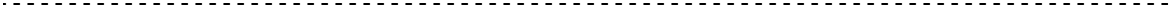 *FIRST STUDENT USE ONLY*CONFIRMED BY:_________________________________ COST:__________________________ 